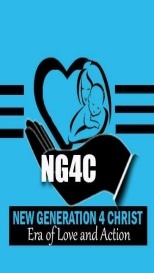 Project ProposalEmpowering YouthsMarch 2019Project rationaleBrief description of the crisesOn October 6, 2016, the Cameroon Anglophone Civil Society Consortium, an organization consisting of lawyer and teacher trade unions in the Anglophone regions, initiated a strike protesting against the appointment of Francophone judges in the Anglophone regions. They saw this as threatening the common law system in the Anglophone regions, as well as part of the general marginalization of Anglophones. The strikes were supported by peaceful protests in the cities of Bamenda, Buea and Limbe. The activists demanded protection of the law system of the Anglophone regions, and opposed the civil law system used by the Francophone magistrate replacing the common law system. They asked for several laws to be translated into English, and that the common law system should be taught at the University of Buea and the University of Bamenda. Throughout November 2016, thousands of teachers in the Anglophone regions joined the lawyers' strike. As the government was reluctant to listen to the consortium leaders, they (the consortium) implemented a one day ghost town every Mondays throughout the whole Anglophone speaking regions. All schools in the Anglophone regions were shut down. Some parents who have money sent their children to schools in the nearby French-Speaking regions. As the crisis deepened some armed groups of men burned down several schools across these regions. They abducted, tortured and threatened both teachers and students not to be seen going to school. For three years now, students and teachers in these two regions have been prevented from going to school. This has led thousands of youths to drop out from schools. As this becomes prevalent, majority of youths now indulge themselves in juvenile activities while many has been derailed from their focus in life.Project descriptionAs part of the missions of our organization, we aim at not only providing these set of persons described above but also to;Provide opportunities for young people to address the needs of the poor and vulnerable in our communities and the world. Provide necessary skills for vocational training, social entrepreneurship, and servant leadership, Impact youths morally and spiritually through one on one counseling, crusade, nation building, and seminars. To achieve all of this, New Generation for Christ will be partnering with Net Impact-Kumba Professional in holding training workshops that is centered on: How to transform waste papers to produce beads used to make chains and shoesThe fundamentals of food security and other nutritional topicsImpacting youths with entrepreneurial skills to enable them start up a small tradeTeaching youths some fundamental health tips under the auspices of living healthily, good hygiene and proper sanitation.Local methods how to produce soaps and detergentsTechniques involved in yoghurt production and other dairy productsFundamentals of climate drawdown challengesGender equity/equalityFundamentals of  information technology and usage of ICT toolsBasic waste management knowledgeImportance of this projectBy the end of this project participants must have gained knowledge on:How to properly manage waste and how it can be reprocessed into new products that can be sold to generate income. For example the recycling of waste papers to produce fancy beads.Food stability, food access and food availability all centered under the auspices of food security and nutritional education.Factors affecting climate change and how to overcome some of these challenges at the local level.Fundamental skills needed to become an entrepreneur How to improve their health conditionsHow different behaviour, aspirations and needs of women and men are considered, valued and favoured equally. How to use digital tools most importantly the computerProject Implementation approach and partnershipsIn order to maximize project effect, New Generation for Christ will partner with Net Impact Kumba in implementing these ideas – including those supporting these types of projects. There will be a general sensitization campaign, announcement and publicity through various channels to inform many people about this project. Various centers will be created with agents placed in charge to collect data and information about every participant who will wish to engage in this activity. As its crosscutting principles, this project will focus on capacity building, broadening thinking capacity, build networks and scale impacts beyond individual actions and obtain powerful initiatives with real impact, bring change to the most pressing challenges these youths are facing, and create a safe space for them to hone their leadership skills while driving real impact. This project will seek, where possible financial contributions from local governments, public and private business sectors, foreign organization and any other individual donor body. This project is equally open to any agency that wish to partner to ensure sustainability and success.Management arrangementProject organizational setupNew Generation for Christ and Net impact-Kumba Professional will be responsible for project management and for carrying out all activities under this project. This entails ensuring the results and targets are reached within the agreed deadline. New Generation for Christ will also be in charge of carrying out all procurement for services/works and managing grant award procedures; as well as awarding, signing and executing the resulting procurement. The project organizational structure is as follows:The executive oversight board composed of agents from Net impact-Kumba Professional will be in charge of providing quality assurance oversight and will also have specific interests in fraud and corruption management and use of contributions. Main Functions of the Executive Oversight Board include: reviews financial and summary reporting, monitoring data and project status; provides advice and direction to the Project Leadership Board; represents any stakeholder views to the Project Leadership Board; responsible for timely disbursal of funding; quality Assurance Statement of the project; and assess Outcome to Impact. The project board is the project leadership group comprising of experts brought in by New Generation for Christ the implementing agency. The Project Board is responsible for making (by consensus) management decisions for the project and guidance to the Project Manager, including recommendation for approval of project plans and revisions. The Project Board considers progress and final reports on the project implementation and directs its course. The Project Board will meet quarterly, or as necessary when raised by the Project Manager. The main responsibilities of the Project Board are: Broad assessment of trajectory against outcome milestones, both in terms of delivery and plans for financial forecasts; Responsible for ensuring quarterly reports (with financial, monitoring and progress data) are made available; Comments on the quarterly reporting relative to outcomes; Makes assessments on output to outcome; Where appropriate, can make recommendations to Project Team on matters regarding delivery and finance; Can make judgements and report on  fraud (fiduciary or otherwise).The Project Assurance role supports the Project Board by carrying out objective and independent project oversight and monitoring functions. This role ensures appropriate project management milestones are managed and completed. Project Assurance is independent of the Project Manager. The role of Project Assurance will be performed by New Generation for Christ.The Project Delivery Group will assure: Delivery of the project to agreed output milestones; Quarterly financial reporting and forecasting to the Project Board; Quarterly Technical reporting inputs to the Project Board; Agreed Monitoring data to the Project Board; Report on any other project matter to the Project Board; Makes decisions on the priority of work, and would report the same to the Project Board. The Project Manager has the authority to run the project on a day-to-day basis on behalf of New Generation for Christ. The Project Manager will have the responsibility to ensure that the project produces the required results as defined in this document.  He will be responsible for day-to-day management and will ensure that the project produces the results specified, to the required corporate standards and within the constraints of time and cost.Project work planProject monitoring and supervisionTechnical monitoring and supervision of implementation of project activities will be conducted regularly. Substantive monitoring of the project realisation against the outcome and output indicators set within the project log frame will be conducted bi-monthly by the Project Manager.Reporting on the project progress and results will be conducted quarterly, with a Final Technical and Financial Report submitted upon project completion.VisibilityThe project will ensure visibility of results and outcomes, as well as of the valuable contribution and support to this project by the funding bodies. Visibility, media-presence and public information sharing related to project activities and achievements will be ensured on a regular basis by the organizing committee through various channels (photo and video stories, website posts, social media posts, radio and television).ConclusionWe believe that empowering youths is a worthy cause that will do a great deal of good to thousands of youths by impacting them with skills needed for a sustainable life. We’re excited to partner with you to make this project a reality, leading to a substantial long term benefit.Should you have any questions or wish to discuss this project further, please reach out to our project managerName: TABONG PHILIP NCHUA JUNIOREmail: tabongphilip@gmail.com  Tel.: +237 675552594Name of AgencyNew Generation For ChristContact personTabong Philip Nchua JuniorAddress Buea road Kumba CameroonTelephone number+237 671601287/673232678/675552594Contact personcontact@newgenerationforchrist.org Website www.newgenerationforchrist.org/event/empowering-youths/Project TitleEmpowering YouthsLocationSouth West RegionDuration (Phase 1)12 monthsBudgetUSD 67,000Project DescriptionThe crises that has struck the two English speaking regions of Cameroon has affected majority of inhabitants living in this territory especially the youths and approximately over 90% have dropped from school due to threats from some group of armed individuals. Some have not been able to gain access to education, some have joined (continue joining) these group of armed persons, some now engage themselves in juvenile activities while so many are frustrated and have no way forward due to the intensity of the crisis. Project SummaryThe objective of this project is not only to provide those affected by this crises but also to:Provide opportunities for young people to address the needs of the poor and vulnerable in our communities and the world. Provide necessary skills for vocational training, social entrepreneurship, and servant leadership, Impact youths morally and spiritually through one on one counseling, crusade, nation building, and seminars.ActivityMonthMonthMonthMonthMonthMonthMonthMonthMonthMonthMonthMonthActivity1234567891011121. Sensitization, announcement and publicity via various channels  2. Collection of data and information of every participant3. Preparation of detailed technical specifications,procurement process for selection of service providers, contracting and launch of realisation of actions4. Implementation of actions, monitoring and supervision5. Finalisation, media events, ceremonyReporting